Schrijfopdracht PathéJe werkt sinds zes maanden bij bioscoop Pathé. Pathé zoekt personeel. De bedrijfsleider heeft daarom gevraagd of jij een stukje wilt schrijven voor de website. In dit artikel moeten de volgende zaken aan bod komen:stel jezelf voor;vertel waar je werkt en wat je werktijden zijn;leg uit hoe Pathé rekening houdt met je school;noem minimaal drie werkzaamheden die je doet;vertel wat je het leukst vindt en waarom;vertel wat je minder leuk vindt en waarom;besluit met een oproep om ook bij Pathé te gaan werken en geef aan wat iemand dan moet doen.Je mag de informatie die je niet weet zelf verzinnen. 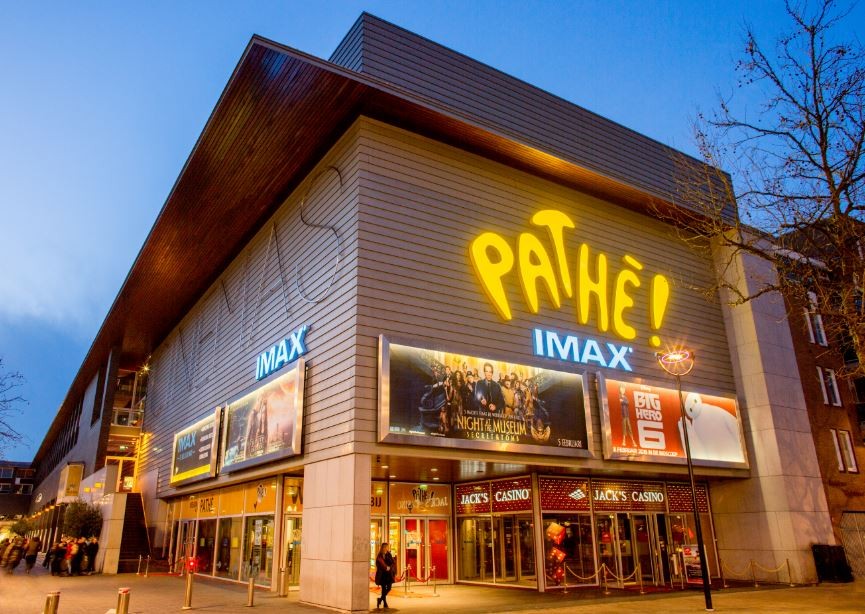 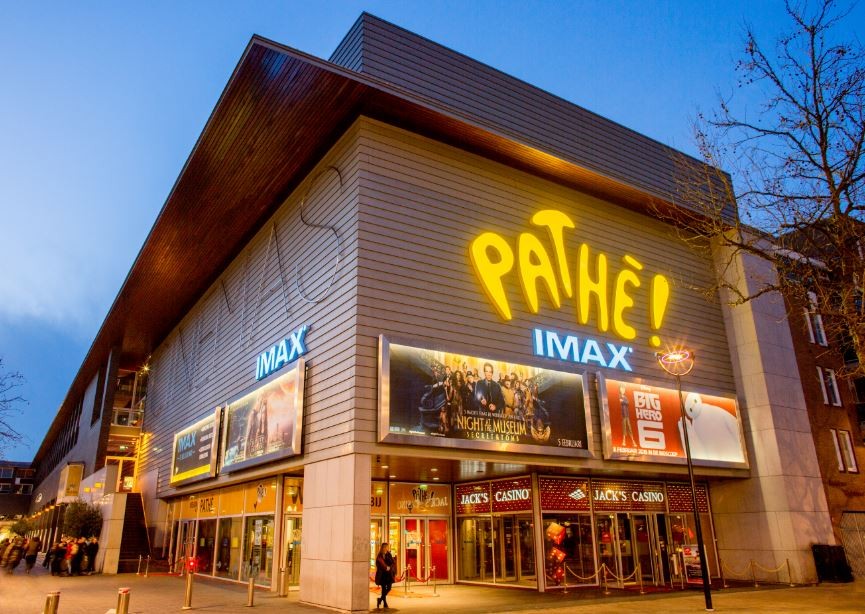 